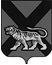 ТЕРРИТОРИАЛЬНАЯ ИЗБИРАТЕЛЬНАЯ КОМИССИЯ ГОРОДА СПАССКА-ДАЛЬНЕГОР Е Ш Е Н И Е03.12.2015			          г. Спасск-Дальний			  №   663/141Об отмене решения от 03.12.2015 № 639/140 «Об исключении кандидата Павлова Петра Петровича из заверенного списка кандидатов избирательного объединения Приморского краевого отделения Всероссийской политической партии «ЕДИНАЯ РОССИЯ»В соответствии со ст. 26 Избирательного кодекса Приморского края территориальная избирательная комиссия города Спасска-Дальнего.РЕШИЛА:Признать ошибочным решение от 03.12.2015 № 639/140 «Об исключении кандидата Павлова Петра Петровича из заверенного списка кандидатов избирательного объединения Приморского краевого отделения Всероссийской политической партии «ЕДИНАЯ РОССИЯ».Председатель комиссии                                                              С. А. ЧеревиковаСекретарь  комиссии                                                                     Е.Г. Бондаренко